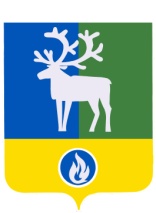 ПРОЕКТБЕЛОЯРСКИЙ РАЙОНХАНТЫ-МАНСИЙСКИЙ АВТОНОМНЫЙ ОКРУГ - ЮГРААДМИНИСТРАЦИЯ БЕЛОЯРСКОГО РАЙОНАПОСТАНОВЛЕНИЕот ______________ 2023 года							№ _____О внесении изменений в приложение к постановлению администрацииБелоярского района от 1 ноября 2017 года № 1020П о с т а н о в л я ю:1. Внести в приложение «Муниципальная программа Белоярского района «Формирование современной городской среды» (далее – Программа) к постановлению администрации Белоярского района от 1 ноября 2017 года № 1020 «Об утверждении муниципальной программы Белоярского района «Формирование современной городской среды» следующие изменения:1) позицию паспорта Программы «Сроки реализации муниципальной программы» изложить в следующей редакции:2) позицию паспорта Программы «Параметры финансового обеспечения муниципальной программы» изложить в следующей редакции:3) позицию паспорта Программы «Параметры финансового обеспечения региональных проектов» изложить в следующей редакции:4) позицию паспорта Программы «Объем налоговых расходов Белоярского района» изложить в следующей редакции:5) таблицу 3 «Целевые показатели муниципальной программы» Программы изложить в редакции согласно приложению 1 к настоящему постановлению;6) таблицу 4 «Распределение финансовых ресурсов муниципальной программы» Программы изложить в редакции согласно приложению 2 к настоящему постановлению;7) таблицу 5 «Мероприятия, реализуемые на принципах проектного управления» Программы изложить в редакции согласно приложению 3 к настоящему постановлению;8) абзац второй пункта 2 таблицы 8 «Адресный перечень дворовых и общественных территорий, планируемых к благоустройству» изложить в следующей редакции:2. Опубликовать настоящее постановление в газете «Белоярские вести. Официальный выпуск».3. Настоящее постановление вступает в силу после официального опубликования.4. Контроль за выполнением постановления возложить на первого заместителя главы Белоярского района Ойнеца А.В.Глава Белоярского района							       С.П. МаненковИ З М Е Н Е Н И Я,вносимые в таблицу 3 муниципальной программы Белоярского района«Формирование современной городской среды»«Таблица 3Целевые показатели муниципальной программы<*>, <**>, <***> В ходе реализации муниципальной программы в городском поселении планируется благоустройство одной общественной зоны, выполняемое отдельными этапами.»И З М Е Н Е Н И Я,вносимые в таблицу 4 муниципальной программы Белоярского района«Формирование современной городской среды»«Таблица 4Распределение финансовых ресурсов муниципальной программы»И З М Е Н Е Н И Я,вносимые в таблицу 5 муниципальной программы Белоярского района«Формирование современной городской среды»«Таблица 5Мероприятия, реализуемые на принципах проектного управления».«Сроки реализации муниципальной программы2018 – 2026 годы»;«Параметры финансового обеспечения муниципальной программыОбщий объем финансирования муниципальной программы на 2018 - 2024 годы составляет 653 815,1 тыс.рублей, в том числе:2018 год – 38 976,9 тыс.рублей;2019 год – 80 933,2 тыс.рублей;2020 год – 99 962,7 тыс.рублей;2021 год – 85 383,5 тыс.рублей;2022 год – 48 976,4 тыс.рублей;2023 год – 200 095,9 тыс.рублей;2024 год – 50 905,3 тыс.рублей;2025 год – 24 290,6 тыс.рублей;2026 год – 24 290,6 тыс.рублей;1) за счет средств бюджета Белоярского района, сформированного за счет средств бюджета Российской Федерации (далее – федеральный бюджет) – 213 985,6 тыс.рублей, в том числе:2018 год – 3 324,5 тыс.рублей;2019 год – 64 445,7 тыс.рублей;2020 год – 59 943,8 тыс.рублей;2021 год – 3 894,3 тыс.рублей;2022 год – 3 803,0 тыс.рублей;2023 год – 74 060,2 тыс.рублей;2024 год – 4 514,1 тыс.рублей;2) за счет средств бюджета Белоярского района, сформированного за счет средств бюджета Ханты-Мансийского автономного округа – Югры (далее – бюджет автономного округа) – 182 676,3 тыс.рублей, в том числе:2018 год – 21 826,9 тыс.рублей;2019 год – 9 375,8 тыс.рублей;2020 год – 6 345,6 тыс.рублей;2021 год – 34 371,8 тыс.рублей;2022 год – 8 477,2 тыс.рублей;2023 год – 81 015,4 тыс.рублей;2024 год – 7 060,6 тыс.рублей;2025 год – 7 101,5 тыс.рублей;2026 год – 7 101,5 тыс.рублей;3) за счет средств бюджета Белоярского района 257 153,2 тыс.рублей, в том числе:2018 год – 13 825,5 тыс.рублей;2019 год – 7 111,7 тыс.рублей;2020 год – 33 673,3 тыс.рублей;2021 год – 47 117,4 тыс.рублей;2022 год – 36 696,2 тыс.рублей;2023 год – 45 020,3 тыс.рублей;2024 год – 39 330,6 тыс.рублей;2025 год – 17 189,1 тыс.рублей;2026 год – 17 189,1 тыс.рублей»;«Параметры финансового обеспечения региональных проектовПортфель проектов «Жилье и городская среда» - 437 387,5 тыс.рублей, в том числе:региональный проект «Формирование комфортной городской среды» - 437 387,5 тыс.рублей»;«Объем налоговых расходов Белоярского районаОбщий объем налоговых расходов по муниципальной программе Белоярского района за 2018 - 2026 годы составляет 0,0 тыс.рублей»;«№п/пДворовые территории,подлежащие ремонту в рамках минимального перечня работ».«1г.Белоярский, 7 микрорайон, дома №16,17,18,19,20,21».«2г.Белоярский, 6 микрорайон, дома №6,7,9,10,11,12».«3г.Белоярский, 3 микрорайон, дома №15,19,21,22,23,24,25,26,27».«4г.Белоярский, микрорайон Мирный, дома №3а,14».«5г.Белоярский, ул.Центральная, дом №5, 3 микрорайон, дома №1,3,4,5а».«6г.Белоярский, 3 микрорайон, дома №2,6,7,8,9,10,11».«7г.Белоярский, кв.Спортивный, дома №3,4,4/1,4/2».«8г.Белоярский, 1 микрорайон, дома №18,19,20».«9г.Белоярский, 1 микрорайон, дома №1,1а,2».«10г.Белоярский, ул.Центральная, дома №13,14,15,16, ул.Школьная, дом №9».«11г.Белоярский, ул.Молодости, дома №1,4а, ул.Центральная, дом №2».«12г.Белоярский, 3 микрорайон, дома №12,13,14,17,18,20,28а,29».«14г.Белоярский, ул.Набережная, дома №10,11,12».«15с.Казым, Белоярский район, ул.Ягодная, дома №2а,7а».«16с.Полноват, Белоярский район, ул.Пермякова, дом №1а».ПРИЛОЖЕНИЕ 1к постановлению администрации Белоярского районаот «___»____________2023 года №_____№ показателяНаименование целевых показателейБазовый показатель на начало реализации программыЗначение показателя по годамЗначение показателя по годамЗначение показателя по годамЗначение показателя по годамЗначение показателя по годамЗначение показателя по годамЗначение показателя по годамЗначение показателя по годамЗначение показателя по годамЦелевое значение показателя на момент окончания реализации программы№ показателяНаименование целевых показателейБазовый показатель на начало реализации программы201820192020202120222023202420252026Целевое значение показателя на момент окончания реализации программы123456789101112131Количество благоустроенных дворовых территорий (единиц)0311222222172Количество благоустроенных общественных территорий в городском поселении (единиц)01*1*1*2 (1**)1**2 (1***)1***1173Количество благоустроенных общественных территорий в сельских поселениях (единиц)0200100034Доля граждан, принявших участие в решении вопросов развития городской среды от общего количества граждан в возрасте от 14 лет, проживающих в поселениях, на территории которых реализуются проекты по созданию комфортной городской среды, %6691215172030303030ПРИЛОЖЕНИЕ 2к постановлению администрации Белоярского районаот «___»____________2023 года №_____Номер основного мероприятияНаименование основных мероприятий муниципальной программы (их связь с показателями муниципальной программы)Ответственный исполнитель, соисполнитель муниципальной программыИсточники финансированияОбъем бюджетных ассигнований на реализацию муниципальной программы (тыс.рублей)Объем бюджетных ассигнований на реализацию муниципальной программы (тыс.рублей)Объем бюджетных ассигнований на реализацию муниципальной программы (тыс.рублей)Объем бюджетных ассигнований на реализацию муниципальной программы (тыс.рублей)Объем бюджетных ассигнований на реализацию муниципальной программы (тыс.рублей)Объем бюджетных ассигнований на реализацию муниципальной программы (тыс.рублей)Объем бюджетных ассигнований на реализацию муниципальной программы (тыс.рублей)Объем бюджетных ассигнований на реализацию муниципальной программы (тыс.рублей)Объем бюджетных ассигнований на реализацию муниципальной программы (тыс.рублей)Объем бюджетных ассигнований на реализацию муниципальной программы (тыс.рублей)Номер основного мероприятияНаименование основных мероприятий муниципальной программы (их связь с показателями муниципальной программы)Ответственный исполнитель, соисполнитель муниципальной программыИсточники финансированияВсегов том числев том числев том числев том числев том числев том числев том числев том числев том числеНомер основного мероприятияНаименование основных мероприятий муниципальной программы (их связь с показателями муниципальной программы)Ответственный исполнитель, соисполнитель муниципальной программыИсточники финансированияВсего2018 г.2019 г.2020 г.2021 г.2022 г.2023 г.2024 г.2025 г.2026 г.12345678910111213141Благоустройство дворовых территорий поселений Белоярского района (1,4)УКСВсего:133 876,813 689,25 576,02 196,720 898,026 416,917 700,015 800,015 800,015 800,01Благоустройство дворовых территорий поселений Белоярского района (1,4)УКСфедеральный бюджет1 053,81 053,8--------1Благоустройство дворовых территорий поселений Белоярского района (1,4)УКСбюджет автономного округа4 987,72 458,8---2 528,9----1Благоустройство дворовых территорий поселений Белоярского района (1,4)УКСбюджет Белоярского района127 835,310 176,65 576,02 196,720 898,023 888,017 700,015 800,015 800,015 800,02Благоустройство общественных территорий поселений Белоярского района (2,3,4)УКСВсего:82 550,825 287,7-30 320,8 22 852,81 689,5600,0600,0600,0600,02Благоустройство общественных территорий поселений Белоярского района (2,3,4)УКСфедеральный бюджет2 270,72 270,7--------2Благоустройство общественных территорий поселений Белоярского района (2,3,4)УКСбюджет автономного округа19 368,119 368,1--------2Благоустройство общественных территорий поселений Белоярского района (2,3,4)УКСбюджет Белоярского района60 912,03 648,9-30 320,822 852,81 689,5600,0600,0600,0600,03Региональный проект «Формирование комфортной городской среды»УКСВсего:437 387,5-75 357,267 445,241 632,720 870,0181 795,934 505,37 890,67 890,63Региональный проект «Формирование комфортной городской среды»УКСфедеральный бюджет210 661,1-64 445,759 943,83 894,33 803,074 060,24 514,1--3Региональный проект «Формирование комфортной городской среды»УКСбюджет автономного округа158 320,5-9 375,86 345,634 371,85 948,381 015,47 060,67 101,57 101,53Региональный проект «Формирование комфортной городской среды»УКСбюджет Белоярского района68 405,9-1 535,71 155,83 366,6511 118,726 720,322 930,6789,1789,13.1Благоустройство дворовых территорий поселений Белоярского района (1,4)УКСВсего:14 224,0-2 691,4-11 532,6-----3.1Благоустройство дворовых территорий поселений Белоярского района (1,4)УКСфедеральный бюджет----------3.1Благоустройство дворовых территорий поселений Белоярского района (1,4)УКСбюджет автономного округа12 801,6-2 422,3-10 379,3-----3.1Благоустройство дворовых территорий поселений Белоярского района (1,4)УКСбюджет Белоярского района1 422,4-269,1-1 153,3-----3.2Благоустройство общественных территорий поселений Белоярского района (2,3,4)УКС, КФВсего:423 163,5-72 665,867 445,230 100,120 870,0181 795,934 505,37 890,67 890,63.2Благоустройство общественных территорий поселений Белоярского района (2,3,4)УКС, КФфедеральный бюджет210 661,1-64 445,759 943,83 894,33 803,074 060,24 514,1--3.2Благоустройство общественных территорий поселений Белоярского района (2,3,4)УКС, КФбюджет автономного округа145 518,9-6 953,56 345,623 992,55 948,381 015,47 060,67 101,57 101,53.2Благоустройство общественных территорий поселений Белоярского района (2,3,4)УКС, КФбюджет Белоярского района66 983,5-1 266,61 155,82 213,311 118,726 720,322 930,6789,1789,1Итого по муниципальной программеВсего:653 815,138 976,980 933,299 962,785 383,548 976,4200 095,950 905,324 290,624 290,6Итого по муниципальной программефедеральный бюджет213 985,63 324,564 445,759 943,83 894,33 803,074 060,24 514,1--Итого по муниципальной программебюджет автономного округа182 676,321 826,99 375,86 345,634 371,88 477,281 015,47 060,67 101,57 101,5Итого по муниципальной программебюджет Белоярского района257 153,213 825,57 111,733 673,347 117,436 696,245 020,339 330,617 189,1 17 189,1ПРИЛОЖЕНИЕ 3к постановлению администрации Белоярского районаот «___»____________2023 года №_____№ п/пНаименование портфеля проектовНаименование проектаНомер мероприятияНомер целевого показателяСрок реализацииИсточники финансированияПараметры финансового обеспечения (тыс.рублей)Параметры финансового обеспечения (тыс.рублей)Параметры финансового обеспечения (тыс.рублей)Параметры финансового обеспечения (тыс.рублей)Параметры финансового обеспечения (тыс.рублей)Параметры финансового обеспечения (тыс.рублей)Параметры финансового обеспечения (тыс.рублей)Параметры финансового обеспечения (тыс.рублей)Параметры финансового обеспечения (тыс.рублей)№ п/пНаименование портфеля проектовНаименование проектаНомер мероприятияНомер целевого показателяСрок реализацииИсточники финансированияВсегов том числев том числев том числев том числев том числев том числев том числев том числе№ п/пНаименование портфеля проектовНаименование проектаНомер мероприятияНомер целевого показателяСрок реализацииИсточники финансированияВсего2019 г.2020 г.2021 г.2022 г.2023 г.2024 г.2025 г.2026 г.123456789101112131415161«Жилье и городская среда»Региональный проект «Формирование комфортной городской среды»342019 - 2024Всего:437 387,575 357,267 445,241 632,720 870,0181 795,934 505,37 890,67 890,61«Жилье и городская среда»Региональный проект «Формирование комфортной городской среды»342019 - 2024федеральный бюджет210 661,164 445,759 943,83 894,33 803,074 060,24 514,1--1«Жилье и городская среда»Региональный проект «Формирование комфортной городской среды»342019 - 2024бюджет автономного округа158 320,59 375,86 345,634 371,85 948,381 015,47 060,67 101,57 101,51«Жилье и городская среда»Региональный проект «Формирование комфортной городской среды»342019 - 2024бюджет Белоярского района68 405,91 535,71 155,83 366,611 118,726 720,322 930,6789,1789,1